附件5绿色供应链管理企业自评价报告及第三方评价报告绿色供应链管理企业自评价报告申报单位：所在市县：                         河南省工业和信息化厅制20  年    月    日填 写 说 明一、申请企业应当准确、如实填报。二、所属行业请依据GB/T 4754-2017《国民经济行业分类》填写；单位性质依据营业执照中的类型填写。三、有关项目页面不够时，可加附页。基本信息表企业基本情况概述企业的基本信息、发展现状、主要产品、生产经营状况、供应商以及在绿色发展方面开展的重点工作及取得的成绩等。绿色供应链创建情况对照《绿色供应链管理评价要求》（电子电器、机械、汽车行业应根据“绿色供应链管理评价标准清单”中的评价指标体系），对企业基本要求的符合性以及绿色供应链管理战略、实施绿色供应商管理、绿色生产、绿色回收、绿色信息平台建设、绿色信息披露等内容进行情况描述。1.基本要求的符合性。主要描述附表1.1中各项要求的符合情况。2.绿色供应链管理战略情况。主要描述企业在绿色供应链管理战略方面开展的工作做法，以及相关标准落实情况。3.绿色供应商管理情况。主要描述企业绿色供应商管理方面开展的工作做法，以及相关标准落实情况。4.绿色生产情况。主要描述企业绿色生产方面开展工作做法，以及相关标准落实情况。5.绿色回收情况。主要描述企业在绿色回收方面开展的工作做法，以及相关标准落实情况。6.绿色信息平台建设情况。主要描述企业在绿色信息平台建设方面开展的工作做法，以及相关标准的落实情况。7.绿色信息披露情况。主要描述企业在绿色信息披露方面开展的工作做法，以及相关标准的落实情况。三、自评价结果四、下一步工作说明企业未来发展目标，持续推进绿色供应链管理方面拟开展的重点工作，拟实施的重大项目情况等。1.绿色供应链管理未来目标。主要描述各项绩效指标在两年后（2025年)的预期目标。2.绿色供应链管理企业创建重点工作。主要描述企业在2023-2025年为持续提升绿色供应链管理水平开展的重点工作任务情况。3.减碳工作。主要描述企业在减少供应链碳排放方面的工作计划和减排目标。4.重点项目情况。填写2023-2025年企业拟建设的绿色供应链相关重点项目汇总表，测算项目节能、节水、节材、减排、降碳和资源综合利用绩效。表xx 绿色供应链相关重点项目汇总表五、绿色供应链管理企业创建自评表依据企业情况和《绿色供应链管理评价要求》进行自评，并填写附表1.1和附表1.2。六、相关证明材料与基本要求和指标测算相关的证明材料。附表1.1绿色供应链管理企业基本要求自评表附表1.2绿色供应链管理企业评价指标体系（20  年）说明：为便于绿色供应链管理评价，现对《绿色供应链管理评价要求》（《工业和信息化部办公厅关于开展绿色制造体系建设的通知》工信厅节函〔2016〕586号 附件3）中的绿色供应链管理指数公式进行简化，具体计算公式简化为：绿色供应链管理企业第三方评价报告企    业   名   称： 第三方评价机构名称河南省工业和信息化厅制20   年      月基本信息表绿色供应链管理企业评价报告（格式）一、概述主要介绍企业绿色供应链管理评价的目的、依据及被评价企业的基本情况等。二、评价过程主要介绍评价组织安排、文件评审情况、现场评价情况、核查报告编写及内部技术复核情况。三、评价内容第三方应按以下内容对申报企业材料进行评价：1、对企业申报基本要求的核查情况；2、对企业自评价报告中绿色供应链管理战略、实施绿色供应商管理、绿色生产、绿色回收、绿色信息平台建设、绿色信息披露等方面内容的核实情况；3、对企业自评价过程中所出现的问题情况进行描述。四、评价结论对申报企业是否符合绿色供应链管理评价要求进行评价，给出评价得分，描述主要创建做法、工作亮点和仍存在的问题等。五、建议对企业持续创建绿色供应链管理企业的下一步工作提出建议。六、参考文件列出报告编写过程中所使用的相关参考文件（与附表2.1及附表2.2的证明材料索引一栏对应）。七、第三方机构资质符合性证明材料列出第三方机构满足条件的资质符合性证明材料。绿色供应链管理企业一般要求符合性评价表绿色供应链管理企业评价指标体系（20  年）说明：为便于绿色供应链管理评价，现对《绿色供应链管理评价要求》（《工业和信息化部办公厅关于开展绿色制造体系建设的通知》工信厅节函〔2016〕586号 附件3）中的绿色供应链管理指数公式进行简化，具体计算公式简化为：附件6绿色制造名单年度复核表6.1绿色工厂年度复核表表注1：按国民经济行业分类（GB/T 4754—2017）标准填写表注2：统计时间为列入名单以来。存在合规性信息中所述情况的，请另附情况说明。表注3：请根据申报时所填污染物类型填写。表注4：请根据申报时所填原材料类型填写。表注5：请具体量化各项内容，例如节能量：XX吨标准煤，节约XX原材料XX吨……。6.2绿色工业园区年度复核表表注1：统计时间为列入名单以来。存在合规性信息中所述情况的，请另附情况说明。6.3绿色供应链管理企业年度复核表表注1：统计时间为列入名单以来。存在合规性信息中所述情况的，请另附情况说明。表注2：指按照企业制定的供应商分级标准中确定的低环境风险供应商数量。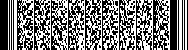 企业名称通讯地址所属行业主要产品  单位性质内资（□国有□集体□民营）□中外合资□港澳台□外商独资内资（□国有□集体□民营）□中外合资□港澳台□外商独资内资（□国有□集体□民营）□中外合资□港澳台□外商独资统一社会信用代码法定代表人注册机关注册资本成立日期有效期申报工作联系部门联系人联系电话电子邮箱企业简介（至少应包括：企业基本情况、经营状况、上下游供应商、所获荣誉情况等，500字以内）（至少应包括：企业基本情况、经营状况、上下游供应商、所获荣誉情况等，500字以内）（至少应包括：企业基本情况、经营状况、上下游供应商、所获荣誉情况等，500字以内）绿色供应链创建经验及成效（从绿色供应链管理战略、实施绿色供应商管理、绿色生产、绿色回收、绿色信息平台建设、绿色信息披露等方面概述供应链创建的经验和成效，800字以内）（从绿色供应链管理战略、实施绿色供应商管理、绿色生产、绿色回收、绿色信息平台建设、绿色信息披露等方面概述供应链创建的经验和成效，800字以内）（从绿色供应链管理战略、实施绿色供应商管理、绿色生产、绿色回收、绿色信息平台建设、绿色信息披露等方面概述供应链创建的经验和成效，800字以内）材料真实性承诺:我单位郑重承诺：本企业近三年未发生安全（含网络安全、数据安全）、质量、环境污染等事故以及偷漏税等违法违规行为的，未在国务院及有关部门相关督查工作中被发现存在严重问题，不在工业节能监察整改名单，且不属于失信被执行人。本次申报绿色供应链管理企业所提交的相关数据和信息均真实、有效，愿接受并积极配合主管部门的监督抽查和核验。如有违反，愿承担由此产生的相应责任。                           法人或单位负责人签字：                                           （公章）                                  日期：           材料真实性承诺:我单位郑重承诺：本企业近三年未发生安全（含网络安全、数据安全）、质量、环境污染等事故以及偷漏税等违法违规行为的，未在国务院及有关部门相关督查工作中被发现存在严重问题，不在工业节能监察整改名单，且不属于失信被执行人。本次申报绿色供应链管理企业所提交的相关数据和信息均真实、有效，愿接受并积极配合主管部门的监督抽查和核验。如有违反，愿承担由此产生的相应责任。                           法人或单位负责人签字：                                           （公章）                                  日期：           材料真实性承诺:我单位郑重承诺：本企业近三年未发生安全（含网络安全、数据安全）、质量、环境污染等事故以及偷漏税等违法违规行为的，未在国务院及有关部门相关督查工作中被发现存在严重问题，不在工业节能监察整改名单，且不属于失信被执行人。本次申报绿色供应链管理企业所提交的相关数据和信息均真实、有效，愿接受并积极配合主管部门的监督抽查和核验。如有违反，愿承担由此产生的相应责任。                           法人或单位负责人签字：                                           （公章）                                  日期：           材料真实性承诺:我单位郑重承诺：本企业近三年未发生安全（含网络安全、数据安全）、质量、环境污染等事故以及偷漏税等违法违规行为的，未在国务院及有关部门相关督查工作中被发现存在严重问题，不在工业节能监察整改名单，且不属于失信被执行人。本次申报绿色供应链管理企业所提交的相关数据和信息均真实、有效，愿接受并积极配合主管部门的监督抽查和核验。如有违反，愿承担由此产生的相应责任。                           法人或单位负责人签字：                                           （公章）                                  日期：           基本要求□符合  □不符合□符合  □不符合一级指标得分情况绿色供应链管理战略一级指标得分情况绿色供应商管理一级指标得分情况绿色生产一级指标得分情况绿色回收一级指标得分情况绿色信息平台建设一级指标得分情况绿色信息披露上一年度总得分上一年度总得分序号项目名称项目内容项目建设期限项目投资估算项目效益分析基本要求是否符合证明材料索引具有独立法人资格。具有较强的行业影响力。具有较完善的能源资源、环境管理体系，各项管理制度健全，符合国家和地方的法律法规及标准规范要求，近三年无重大安全和环境污染事故。拥有数量众多的供应商，在供应商中有很强的影响力，与上下游供应商建立良好的合作关系。有完善的供应商管理体系，建立健全的供应商认证、选择、审核、绩效管理和退出机制。有健全的财务管理制度，销售盈利能力处于行业领先水平。对实施绿色供应链管理有明确的工作目标、思路、计划和措施。一级指标序号二级指标最高分值得分证明材料索引绿色供应链管理战略X11纳入公司发展规划X118绿色供应链管理战略X12制定绿色供应链管理目标X126绿色供应链管理战略X13设置专门管理机构X136实施绿色供应商管理X24绿色采购标准制度完善X214实施绿色供应商管理X25供应商认证体系完善X223实施绿色供应商管理X26对供应商定期审核X233实施绿色供应商管理X27供应商绩效评估制度健全X243实施绿色供应商管理X28定期对供应商进行培训X253实施绿色供应商管理X29低风险供应商占比X264绿色生产X310节能减排环保合规X3110绿色生产X311符合有害物质限制使用管理办法X3210绿色回收X412产品回收率X415绿色回收X413包装回收率X425绿色回收X414回收体系完善（含自建、与第三方联合回收）X435绿色回收X415指导下游企业回收拆解X445绿色信息平台建设X516绿色供应链管理信息平台完善X5110绿色信息披露X617披露企业节能减排减碳信息X612.5绿色信息披露X618披露高、中风险供应商审核率及低风险供应商占比X622.5绿色信息披露X619披露供应商节能减排信息X632.5绿色信息披露X620发布企业社会责任报告（含绿色采购信息）X642.5一、企业基本信息一、企业基本信息一、企业基本信息一、企业基本信息企业名称通讯地址单位性质内资（□国有□集体□民营）□中外合资□港澳台□外商独资内资（□国有□集体□民营）□中外合资□港澳台□外商独资内资（□国有□集体□民营）□中外合资□港澳台□外商独资二、第三方机构信息二、第三方机构信息二、第三方机构信息二、第三方机构信息第三方机构名称第三方机构地址机构法定代表人法人代表电话机构联系人联系人电话报告编制人编制人电话报告审核人审核人电话三、绿色供应链管理企业评价结果三、绿色供应链管理企业评价结果三、绿色供应链管理企业评价结果三、绿色供应链管理企业评价结果基本要求□符合  □不符合评价得分受评价方主要亮点（请在100字以内概述受评价方主要亮点）（请在100字以内概述受评价方主要亮点）（请在100字以内概述受评价方主要亮点）本机构承诺，已按规范完整的评价程序对受评价方进行了全面的评价，受评价方提交的材料真实有效，本评价报告客观公正，结论证据充分，真实、准确的反映了评价过程的发现，严谨的出具结论。本机构已充分了解评价报告的严肃性，评价过程若存在弄虚作假或故意隐瞒受评价方问题，本机构愿承担所有责任。法定代表人签字：             （单位公章）              本机构承诺，已按规范完整的评价程序对受评价方进行了全面的评价，受评价方提交的材料真实有效，本评价报告客观公正，结论证据充分，真实、准确的反映了评价过程的发现，严谨的出具结论。本机构已充分了解评价报告的严肃性，评价过程若存在弄虚作假或故意隐瞒受评价方问题，本机构愿承担所有责任。法定代表人签字：             （单位公章）              本机构承诺，已按规范完整的评价程序对受评价方进行了全面的评价，受评价方提交的材料真实有效，本评价报告客观公正，结论证据充分，真实、准确的反映了评价过程的发现，严谨的出具结论。本机构已充分了解评价报告的严肃性，评价过程若存在弄虚作假或故意隐瞒受评价方问题，本机构愿承担所有责任。法定代表人签字：             （单位公章）              本机构承诺，已按规范完整的评价程序对受评价方进行了全面的评价，受评价方提交的材料真实有效，本评价报告客观公正，结论证据充分，真实、准确的反映了评价过程的发现，严谨的出具结论。本机构已充分了解评价报告的严肃性，评价过程若存在弄虚作假或故意隐瞒受评价方问题，本机构愿承担所有责任。法定代表人签字：             （单位公章）              一般要求是否符合符合性说明及证明材料索引具有独立法人资格。具有较强的行业影响力。具有较完善的能源资源、环境管理体系，各项管理制度健全，符合国家和地方的法律法规及标准规范要求，近三年无重大安全和环境污染事故。拥有数量众多的供应商，在供应商中有很强的影响力，与上下游供应商建立良好的合作关系。有完善的供应商管理体系，建立健全的供应商认证、选择、审核、绩效管理和退出机制。有健全的财务管理制度，销售盈利能力处于行业领先水平。对实施绿色供应链管理有明确的工作目标、思路、计划和措施。一级指标序号二级指标单位最高分值符合性说明及证明材料索引得分绿色供应链管理战略X11纳入公司发展规划X11-8绿色供应链管理战略X12制定绿色供应链管理目标X12-6绿色供应链管理战略X13设置专门管理机构X13-6实施绿色供应商管理X24绿色采购标准制度完善X21-4实施绿色供应商管理X25供应商认证体系完善X22-3实施绿色供应商管理X26对供应商定期审核X23-3实施绿色供应商管理X27供应商绩效评估制度健全X24-3实施绿色供应商管理X28定期对供应商进行培训X25-3实施绿色供应商管理X29低风险供应商占比X26%4绿色生产X310节能减排环保合规X31-10绿色生产X311符合有害物质限制使用管理办法X32-10绿色回收X412产品回收率X41%5绿色回收X413包装回收率X42%5绿色回收X414回收体系完善（含自建、与第三方联合回收）X43-5绿色回收X415指导下游企业回收拆解X44-5绿色信息平台建设X516绿色供应链管理信息平台完善X51-10绿色信息披露X617披露企业节能减排减碳信息X61-2.5绿色信息披露X618披露高、中风险供应商审核率及低风险供应商占比X62-2.5绿色信息披露X619披露供应商节能减排信息X63-2.5绿色信息披露X620发布企业社会责任报告（含绿色采购信息）X64-2.5一、基本信息一、基本信息一、基本信息一、基本信息工厂名称所属批次工厂地址工厂所属行业代码工厂主要产品填报信息联系人联系人电话电子邮件传真产值（万元）2020年：2021年：2022年：能源消费总量（tce）2020年：2021年：2022年：二、合规性信息二、合规性信息二、合规性信息二、合规性信息1.工厂是否已停产或经营异常1.工厂是否已停产或经营异常1.工厂是否已停产或经营异常□是   □否2.近三年是否发生安全（含网络安全、数据安全）、质量、环境污染等事故以及偷漏税等违法违规行为2.近三年是否发生安全（含网络安全、数据安全）、质量、环境污染等事故以及偷漏税等违法违规行为2.近三年是否发生安全（含网络安全、数据安全）、质量、环境污染等事故以及偷漏税等违法违规行为□是   □否3.近三年是否在国务院及有关部委相关督查工作中被发现存在严重问题3.近三年是否在国务院及有关部委相关督查工作中被发现存在严重问题3.近三年是否在国务院及有关部委相关督查工作中被发现存在严重问题□是   □否4.近三年是否被列入工业节能监察整改名单4.近三年是否被列入工业节能监察整改名单4.近三年是否被列入工业节能监察整改名单□是   □否5.近三年是否被列为失信被执行人5.近三年是否被列为失信被执行人5.近三年是否被列为失信被执行人□是   □否6.近三年是否因投资、并购或其他原因造成实际生产经营范围、生产地址或组织边界与列入绿色制造名单时相比发生重大变更（发生重大变更的应重新申报）6.近三年是否因投资、并购或其他原因造成实际生产经营范围、生产地址或组织边界与列入绿色制造名单时相比发生重大变更（发生重大变更的应重新申报）6.近三年是否因投资、并购或其他原因造成实际生产经营范围、生产地址或组织边界与列入绿色制造名单时相比发生重大变更（发生重大变更的应重新申报）□是   □否7.列入以来是否发生工厂名称变更（变更的应提供不存在6中情况的证明）7.列入以来是否发生工厂名称变更（变更的应提供不存在6中情况的证明）7.列入以来是否发生工厂名称变更（变更的应提供不存在6中情况的证明）□是   □否三、持续改进情况三、持续改进情况三、持续改进情况三、持续改进情况1.绩效指标提升情况1.绩效指标提升情况1.绩效指标提升情况1.绩效指标提升情况指标名称指标涉及的参数列入名单时指标情况2022年指标情况单位用地面积产值用地面积单位用地面积产值产值单位用地面积产值单位用地面积产值单位产品综合能耗单位产品碳排放量工业固体废物综合利用率工业固体废物产生量工业固体废物综合利用率工业固体废物综合利用量单位产品主要原材料消耗量单位产品主要原材料1消耗量单位产品主要原材料消耗量单位产品主要原材料2消耗量单位产品主要原材料消耗量单位产品主要原材料3消耗量单位产品废水产生量废水产生量单位产品（或产值，以申报时采用的为准，下同）主要污染物产生量产品产量单位产品（或产值，以申报时采用的为准，下同）主要污染物产生量单位产品主要污染物1产生量单位产品（或产值，以申报时采用的为准，下同）主要污染物产生量单位产品主要污染物2产生量单位产品（或产值，以申报时采用的为准，下同）主要污染物产生量单位产品主要污染物3产生量单位产品（或产值，以申报时采用的为准，下同）主要污染物产生量单位产品主要污染物4产生量2.绿色低碳升级改造项目实施情况（填写获批以来完成的成效最为显著的5项主要绿色制造改造项目信息）2.绿色低碳升级改造项目实施情况（填写获批以来完成的成效最为显著的5项主要绿色制造改造项目信息）2.绿色低碳升级改造项目实施情况（填写获批以来完成的成效最为显著的5项主要绿色制造改造项目信息）2.绿色低碳升级改造项目实施情况（填写获批以来完成的成效最为显著的5项主要绿色制造改造项目信息）项目名称项目内容项目总投资项目节能、节材、节水、减排、资源综合利用等绩效项目1：项目节能量：项目1：项目节水量：项目1：项目节材量：项目1：项目减排量：项目1：项目降碳量项目1：项目新增资源综合利用能力：项目1：项目有毒有害物质使用削减量：项目2：项目节能量：项目2：项目节水量：项目2：项目节材量：项目2：项目减排量：项目2：项目降碳量项目2：项目新增资源综合利用能力：项目2：项目有毒有害物质使用削减量：项目3：项目节能量：项目3：项目节水量：项目3：项目节材量：项目3：项目减排量：项目3：项目降碳量项目3：项目新增资源综合利用能力：项目3：项目有毒有害物质使用削减量：项目4：项目节能量：项目4：项目节水量：项目4：项目节材量：项目4：项目减排量：项目4：项目降碳量项目4：项目新增资源综合利用能力：项目4：项目有毒有害物质使用削减量：项目5：项目节能量：项目5：项目节水量：项目5：项目节材量：项目5：项目减排量：项目5：项目降碳量项目5：项目新增资源综合利用能力：项目5：项目有毒有害物质使用削减量：四、列入名单以来开展的亮点工作（介绍获批以来工厂开展的亮点工作）（介绍获批以来工厂开展的亮点工作）（介绍获批以来工厂开展的亮点工作）五、意见和建议（酌情填写）（酌情填写）（酌情填写）真实性承诺：本工厂承诺，已对本表内容进行了全面审核，信息真实有效，若存在弄虚作假，愿承担相应责任。                                        法人代表签字：（单位公章）真实性承诺：本工厂承诺，已对本表内容进行了全面审核，信息真实有效，若存在弄虚作假，愿承担相应责任。                                        法人代表签字：（单位公章）真实性承诺：本工厂承诺，已对本表内容进行了全面审核，信息真实有效，若存在弄虚作假，愿承担相应责任。                                        法人代表签字：（单位公章）真实性承诺：本工厂承诺，已对本表内容进行了全面审核，信息真实有效，若存在弄虚作假，愿承担相应责任。                                        法人代表签字：（单位公章）一、基本信息一、基本信息一、基本信息一、基本信息一、基本信息一、基本信息一、基本信息园区名称所属批次所属批次所属批次园区地址填报信息联系人联系人电话联系人电话联系人电话电子邮件传真传真传真产值（万元）2020年：2020年：2021年：2021年：2021年：2022年：二、合规性信息二、合规性信息二、合规性信息二、合规性信息二、合规性信息二、合规性信息二、合规性信息1.近三年是否发生安全（含网络安全、数据安全）、质量、环境污染等事故以及偷漏税等违法违规行为1.近三年是否发生安全（含网络安全、数据安全）、质量、环境污染等事故以及偷漏税等违法违规行为1.近三年是否发生安全（含网络安全、数据安全）、质量、环境污染等事故以及偷漏税等违法违规行为1.近三年是否发生安全（含网络安全、数据安全）、质量、环境污染等事故以及偷漏税等违法违规行为1.近三年是否发生安全（含网络安全、数据安全）、质量、环境污染等事故以及偷漏税等违法违规行为□是   □否□是   □否2.近三年是否在国务院及有关部委相关督查工作中被发现存在严重问题2.近三年是否在国务院及有关部委相关督查工作中被发现存在严重问题2.近三年是否在国务院及有关部委相关督查工作中被发现存在严重问题2.近三年是否在国务院及有关部委相关督查工作中被发现存在严重问题2.近三年是否在国务院及有关部委相关督查工作中被发现存在严重问题□是   □否□是   □否3.近三年是否完成国家或地方政府下达的节能减排指标3.近三年是否完成国家或地方政府下达的节能减排指标3.近三年是否完成国家或地方政府下达的节能减排指标3.近三年是否完成国家或地方政府下达的节能减排指标3.近三年是否完成国家或地方政府下达的节能减排指标□是   □否□是   □否4.近三年是否因管理等原因，使园区边界与列入绿色制造名单时相比发生重大变更（发生重大变更的应重新申报）4.近三年是否因管理等原因，使园区边界与列入绿色制造名单时相比发生重大变更（发生重大变更的应重新申报）4.近三年是否因管理等原因，使园区边界与列入绿色制造名单时相比发生重大变更（发生重大变更的应重新申报）4.近三年是否因管理等原因，使园区边界与列入绿色制造名单时相比发生重大变更（发生重大变更的应重新申报）4.近三年是否因管理等原因，使园区边界与列入绿色制造名单时相比发生重大变更（发生重大变更的应重新申报）□是   □否□是   □否7.列入以来是否发生园区名称变更？（变更的应提供不存在4中情况的证明）7.列入以来是否发生园区名称变更？（变更的应提供不存在4中情况的证明）7.列入以来是否发生园区名称变更？（变更的应提供不存在4中情况的证明）7.列入以来是否发生园区名称变更？（变更的应提供不存在4中情况的证明）7.列入以来是否发生园区名称变更？（变更的应提供不存在4中情况的证明）三、持续改进情况三、持续改进情况三、持续改进情况三、持续改进情况三、持续改进情况三、持续改进情况三、持续改进情况指标名称指标名称列入名单时指标值列入名单时指标值2022年指标值2022年指标值2022年指标值工业增加值（万元）工业增加值（万元）可再生能源消耗量（tce）可再生能源消耗量（tce）综合能耗总量（tce）综合能耗总量（tce）工业用新鲜水量（m3）工业用新鲜水量（m3）工业用地面积（km2)工业用地面积（km2)工业固体废弃物综合利用率（%）工业固体废弃物综合利用率（%）碳排放量（t）碳排放量（t）COD排放量（t）COD排放量（t）氨氮排放量（t）氨氮排放量（t）二氧化硫排放量（t）二氧化硫排放量（t）氮氧化物排放量（t）氮氧化物排放量（t）四、列入名单以来开展的亮点工作四、列入名单以来开展的亮点工作（介绍获批以来园区开展的亮点工作）（介绍获批以来园区开展的亮点工作）（介绍获批以来园区开展的亮点工作）（介绍获批以来园区开展的亮点工作）（介绍获批以来园区开展的亮点工作）五、意见和建议五、意见和建议真实性承诺：本园区承诺，已对本表内容进行了全面审核，信息真实有效，若存在弄虚作假，愿承担相应责任。                                         园区负责人签字：（公章）真实性承诺：本园区承诺，已对本表内容进行了全面审核，信息真实有效，若存在弄虚作假，愿承担相应责任。                                         园区负责人签字：（公章）真实性承诺：本园区承诺，已对本表内容进行了全面审核，信息真实有效，若存在弄虚作假，愿承担相应责任。                                         园区负责人签字：（公章）真实性承诺：本园区承诺，已对本表内容进行了全面审核，信息真实有效，若存在弄虚作假，愿承担相应责任。                                         园区负责人签字：（公章）真实性承诺：本园区承诺，已对本表内容进行了全面审核，信息真实有效，若存在弄虚作假，愿承担相应责任。                                         园区负责人签字：（公章）真实性承诺：本园区承诺，已对本表内容进行了全面审核，信息真实有效，若存在弄虚作假，愿承担相应责任。                                         园区负责人签字：（公章）真实性承诺：本园区承诺，已对本表内容进行了全面审核，信息真实有效，若存在弄虚作假，愿承担相应责任。                                         园区负责人签字：（公章）一、基本信息一、基本信息一、基本信息一、基本信息一、基本信息一、基本信息一、基本信息企业名称所属批次所属批次所属批次企业地址填报信息联系人联系人电话联系人电话联系人电话电子邮件传真传真传真二、合规性信息二、合规性信息二、合规性信息二、合规性信息二、合规性信息二、合规性信息二、合规性信息1.企业是否已停产或经营异常1.企业是否已停产或经营异常1.企业是否已停产或经营异常1.企业是否已停产或经营异常2.近三年是否发生安全（含网络安全、数据安全）、质量、环境污染等事故以及偷漏税等违法违规行为2.近三年是否发生安全（含网络安全、数据安全）、质量、环境污染等事故以及偷漏税等违法违规行为2.近三年是否发生安全（含网络安全、数据安全）、质量、环境污染等事故以及偷漏税等违法违规行为2.近三年是否发生安全（含网络安全、数据安全）、质量、环境污染等事故以及偷漏税等违法违规行为□是   □否□是   □否□是   □否3.近三年是否在国务院及有关部委相关督查工作中被发现存在严重问题3.近三年是否在国务院及有关部委相关督查工作中被发现存在严重问题3.近三年是否在国务院及有关部委相关督查工作中被发现存在严重问题3.近三年是否在国务院及有关部委相关督查工作中被发现存在严重问题□是   □否□是   □否□是   □否4.近三年是否被列入工业节能监察整改名单，且未按要求完成整改的4.近三年是否被列入工业节能监察整改名单，且未按要求完成整改的4.近三年是否被列入工业节能监察整改名单，且未按要求完成整改的4.近三年是否被列入工业节能监察整改名单，且未按要求完成整改的□是   □否□是   □否□是   □否5.近三年是否被列为失信被执行人5.近三年是否被列为失信被执行人5.近三年是否被列为失信被执行人5.近三年是否被列为失信被执行人□是   □否□是   □否□是   □否6.近三年是否因投资、并购或其他原因造成实际管理方与列入绿色制造名单时相比发生重大变更（发生重大变更的应重新申报）6.近三年是否因投资、并购或其他原因造成实际管理方与列入绿色制造名单时相比发生重大变更（发生重大变更的应重新申报）6.近三年是否因投资、并购或其他原因造成实际管理方与列入绿色制造名单时相比发生重大变更（发生重大变更的应重新申报）6.近三年是否因投资、并购或其他原因造成实际管理方与列入绿色制造名单时相比发生重大变更（发生重大变更的应重新申报）□是   □否□是   □否□是   □否7.列入以来是否发生企业名称变更（变更的应提供不存在6中情况的证明）7.列入以来是否发生企业名称变更（变更的应提供不存在6中情况的证明）7.列入以来是否发生企业名称变更（变更的应提供不存在6中情况的证明）7.列入以来是否发生企业名称变更（变更的应提供不存在6中情况的证明）□是   □否□是   □否□是   □否三、持续改进情况三、持续改进情况三、持续改进情况三、持续改进情况三、持续改进情况三、持续改进情况三、持续改进情况指标名称指标名称列入名单时指标值列入名单时指标值列入名单时指标值2022年指标值2022年指标值绿色供应链管理目标绿色供应链管理目标提供列入时提出的管理目标提供列入时提出的管理目标提供列入时提出的管理目标提供管理目标完成情况提供管理目标完成情况供应商绿色管理制度体系建设供应商绿色管理制度体系建设提供制度清单提供制度清单提供制度清单提供制度清单提供制度清单供应商数量供应商数量低风险供应商数量低风险供应商数量采购金额最高的30家供应商或产品中是否有绿色制造体系名单单位（如有，请列出名称和数量）采购金额最高的30家供应商或产品中是否有绿色制造体系名单单位（如有，请列出名称和数量）四、列入名单以来开展的亮点工作四、列入名单以来开展的亮点工作（介绍获批以来供应链管理开展的亮点工作）（介绍获批以来供应链管理开展的亮点工作）（介绍获批以来供应链管理开展的亮点工作）（介绍获批以来供应链管理开展的亮点工作）（介绍获批以来供应链管理开展的亮点工作）五、意见和建议五、意见和建议真实性承诺：本企业承诺，已对本表内容进行了全面审核，信息真实有效，若存在弄虚作假，愿承担相应责任。                                         法人代表签字：（单位公章）真实性承诺：本企业承诺，已对本表内容进行了全面审核，信息真实有效，若存在弄虚作假，愿承担相应责任。                                         法人代表签字：（单位公章）真实性承诺：本企业承诺，已对本表内容进行了全面审核，信息真实有效，若存在弄虚作假，愿承担相应责任。                                         法人代表签字：（单位公章）真实性承诺：本企业承诺，已对本表内容进行了全面审核，信息真实有效，若存在弄虚作假，愿承担相应责任。                                         法人代表签字：（单位公章）真实性承诺：本企业承诺，已对本表内容进行了全面审核，信息真实有效，若存在弄虚作假，愿承担相应责任。                                         法人代表签字：（单位公章）真实性承诺：本企业承诺，已对本表内容进行了全面审核，信息真实有效，若存在弄虚作假，愿承担相应责任。                                         法人代表签字：（单位公章）真实性承诺：本企业承诺，已对本表内容进行了全面审核，信息真实有效，若存在弄虚作假，愿承担相应责任。                                         法人代表签字：（单位公章）河南省工业和信息化厅办公室                    2023年2月7日印发